Term 5- Week 2. 01.05.20REThis term we will be learning about a religion called Islam. People who follow this religion are called Muslims. This is the symbol of Islam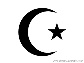 Last week we thought about who was important to us. Some people believe that God is very important in their lives, even though they cannot see him. The Muslim word for God in the Arabic language is Allah.   This week we are thinking about leadersWho leads a school, a football team, a TV show, a family, a religion, a country? Does anyone lead the world? Can you draw/write some examples of leaders?What are these leaders like? What do they have in common?(Parent notes-Talk about leaders and what they do. Pick out the idea that a leader sets an inspiring or good example. A good leader is not the one with the loudest shout, or the best fighter, or the cleverest – a good leader sets a good example.)Next week we will be finding out about an important Leader for Muslims. Prophet Muhammad is such a special leader that he has over 1.5 billion followers who respect him, all over the world. People have followed his teaching for over 1400 years!